SUBMIT SHIRT INFO BELOW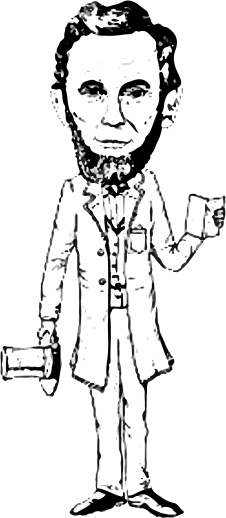 Drinkin’ with Lincoln 2020Historic Pub CrawlDowntown LemontPayment must be made by February 3rd to guarantee shirtsThank you,Lemont Area Historical SocietyFebruary 7, 20206:30 p.m.Pick up shirts at:Smokey Row Antique Shop 112 Stephen Street, Lemont630-888-5259; 630-257-1112Name(s):Telephone:Telephone:Email:Email:Payment Amount:Payment Amount:Payment Amount:Payment Amount:PayPal Conf #:PayPal Conf #:PayPal Conf #:PayPal Conf #:PayPal Conf #:Shirt Size/Qty:Shirt Size/Qty:Shirt Size/Qty:Sm:Sm:Med:Lg:Lg:Lg:XL:XL:2XL:3XL: